ASSIGNMENT FOR VIVA..Radiology sec b 2nd semesterSupervisor: Kousar Shah JehanStudent name:Sardar Hussain Student ID:16874Q1. (i) Write a note on cardiovascular system?An Introduction to the Cardiovascular SystemThe cardiovascular system can be thought of as the transport system of the body. This system has three main components: the heart, the blood vessel and the blood itself. The heart is the system’s pump and the blood vessels are like the delivery routes. Blood can be thought of as a fluid which contains the oxygen and nutrients the body needs and carries the wastes which need to be removed. The following information describes the structure and function of the heart and the cardiovascular system as a whole.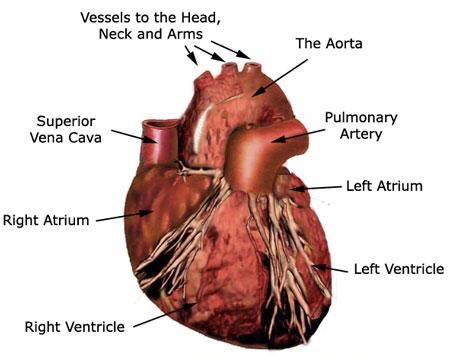 Structure and Function of the HeartFunction and Location of the Heart The heart’s job is to pump blood around the body. The heart is located in between the two lungs. It lies left of the middle of the chest.Structure of the Heart The heart is a muscle about the size of a fist, and is roughly cone-shaped. It is about 12cm long, 9cm across the broadest point and about 6cm thick. The pericardium is a fibrous covering which wraps around the whole heart. It holds the heart in place but allows it to move as it beats. The wall of the heart itself is made up of a special type of muscle called cardiac muscle.Chambers of the HeartThe heart has two sides, the right side and the left side. The heart has four chambers. The left and right side each have two chambers, a top chamber and a bottom chamber. The two top chambers are known as the left and right atria (singular: atrium). The atria receive blood from different sources. The left atrium receives blood from the lungs and the right atrium receives blood from the rest of the body. The bottom two chambers are known as the left and right ventricles. The ventricles pump blood out to different parts of the body. The right ventricle pumps blood to the lungs while the left ventricle pumps out blood to the rest of the body. The ventricles have much thicker walls than the atria which allows them to perform more work by pumping out blood to the whole body.Blood VesselsBlood Vessel are tubes which carry blood. Veins are blood vessels which carry blood from the body back to the heart. Arteries are blood vessels which carry blood from the heart to the body. There are also microscopic blood vessels which connect arteries and veins together called capillaries. There are a few main blood vessels which connect to different chambers of the heart. The aorta is the largest artery in our body. The left ventricle pumps blood into the aorta which then carries it to the rest of the body through smaller arteries. The pulmonary trunk is the large artery which the right ventricle pumps into. It splits into pulmonary arteries which take the blood to the lungs. The pulmonary veins take blood from the lungs to the left atrium. All the other veins in our body drain into the inferior vena cava (IVC) or the superior vena cava (SVC). These two large veins then take the blood from the rest of the body into the right atrium.Valves Valves are fibrous flaps of tissue found between the heart chambers and in the blood vessels. They are rather like gates which prevent blood from flowing in the wrong direction. They are found in a number of places. Valves between the atria and ventricles are known as the right and left atrioventricular valves, otherwise known as the tricuspid and mitral valves respectively. Valves between the ventricles and the great arteries are known as the semilunar valves. The aortic valve is found at the base of the aorta, while the pulmonary valve is found the base of the pulmonary trunk. There are also many valves found in veins throughout the body. However, there are no valves found in any of the other arteries besides the aorta and pulmonary trunk.What is the Cardiovascular System?The cardiovascular system refers to the heart, blood vessels and the blood. Blood contains oxygen and other nutrients which your body needs to survive. The body takes these essential nutrients from the blood. At the same time, the body dumps waste products like carbon dioxide, back into the blood, so they can be removed. The main function of the cardiovascular system is therefore to maintain blood flow to all parts of the body, to allow it to survive. Veins deliver used blood from the body back to the heart. Blood in the veins is low in oxygen (as it has been taken out by the body) and high in carbon dioxide (as the body has unloaded it back into the blood). All the veins drain into the superior and inferior vena cava which then drain into the right atrium. The right atrium pumps blood into the right ventricle. Then the right ventricle pumps blood to the pulmonary trunk, through the pulmonary arteries and into the lungs. In the lungs the blood picks up oxygen that we breathe in and gets rid of carbon dioxide, which we breathe out. The blood is becomes rich in oxygen which the body can use. From the lungs, blood drains into the left atrium and is then pumped into the left ventricle. The left ventricle then pumps this oxygen-rich blood out into the aorta which then distributes it to the rest of the body through other arteries. The main arteries which branch off the aorta and take blood to specific parts of the body are:Carotid arteries, which take blood to the neck and headCoronary arteries, which provide blood supply to the heart itselfHepatic artery, which takes blood to the liver with branches going to the stomachMesenteric artery, which takes blood to the intestinesRenal arteries, which takes blood to the kidneysFemoral arteries, which take blood to the legsThe body is then able to use the oxygen in the blood to carry out its normal functions. This blood will again return back to the heart through the veins and the cycle continues. BLOOD PRESSURE?Blood pressure means the pressure of blood in your arteries as it is being pumped by the heart.SYMPTOMS OF HIGH BLOOD PRESSUREMost diabetics with high blood pressure have no symptoms.However, very high blood pressure or rapidly rising blood pressure can cause:HeadachesVision problemsNose bleedsTrouble breathingFitsSYMPTOMS OF LOW BLOOD PRESSURESimilar to high blood pressure, the symptoms of low pressure may not always be apparent. If you do get symptoms, they may be identified as any of the following:Feeling dizzy, light headed or faintingBlurred visionA rapid or irregular heartbeatFeeling nauseousConfusion